Advent 2021Term 1 – 7 weeksINSET:			Wednesday 1st September 2021 (STAFF INSET)		Term starts on:	Thursday 2nd September 2021Term ends:	           Friday 15th October 2021 (Close 1pm for parent consultations)		October Holiday:	Monday 18th October 2021 to Friday 29th October 2021		Term 2 – 7 weeksTerm starts on:	Monday 1st November 2021		Term ends on:		Friday 17th December 2021 (Close 1pm)	Christmas Holiday:	Monday 20th December 2021 to Monday 3rd January 2022	Lent 2022Term 3 – 7 weeksTerm starts on:	Tuesday 4th January 2022 Term ends on:		Friday 18th February 2022 (Close 1pm for parent consultations)	February Holiday:	Monday 21st February 2022 to Friday 25th February 2022		Term 4 – 6 weeks Term starts on:	Monday 28th February 2022		Term ends on:		Friday 8th April 2022 (Close 1pm)	Spring Holiday:	Monday 11th April 2022 to Friday 22nd April 2022					(Good Friday – 15th April 2022)Pentecost 2022Term 5 – 5 weeks Term starts on:	Monday 25th April 2022		Term ends on:		Friday 27th May 2022	(Close 1pm)May Holiday:		Monday 30th May 2022 to Friday 3rd June 2022		Term 6 – 6 weeks and 2 daysTerm starts on:	Monday 6th June 2022		Term ends on:		Tuesday 19th July 2022 (Close 1pm)St Ethelbert’s Catholic Primary School and Nursery 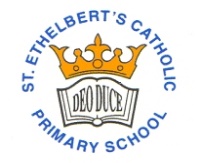 TERM DATES 2021/2022